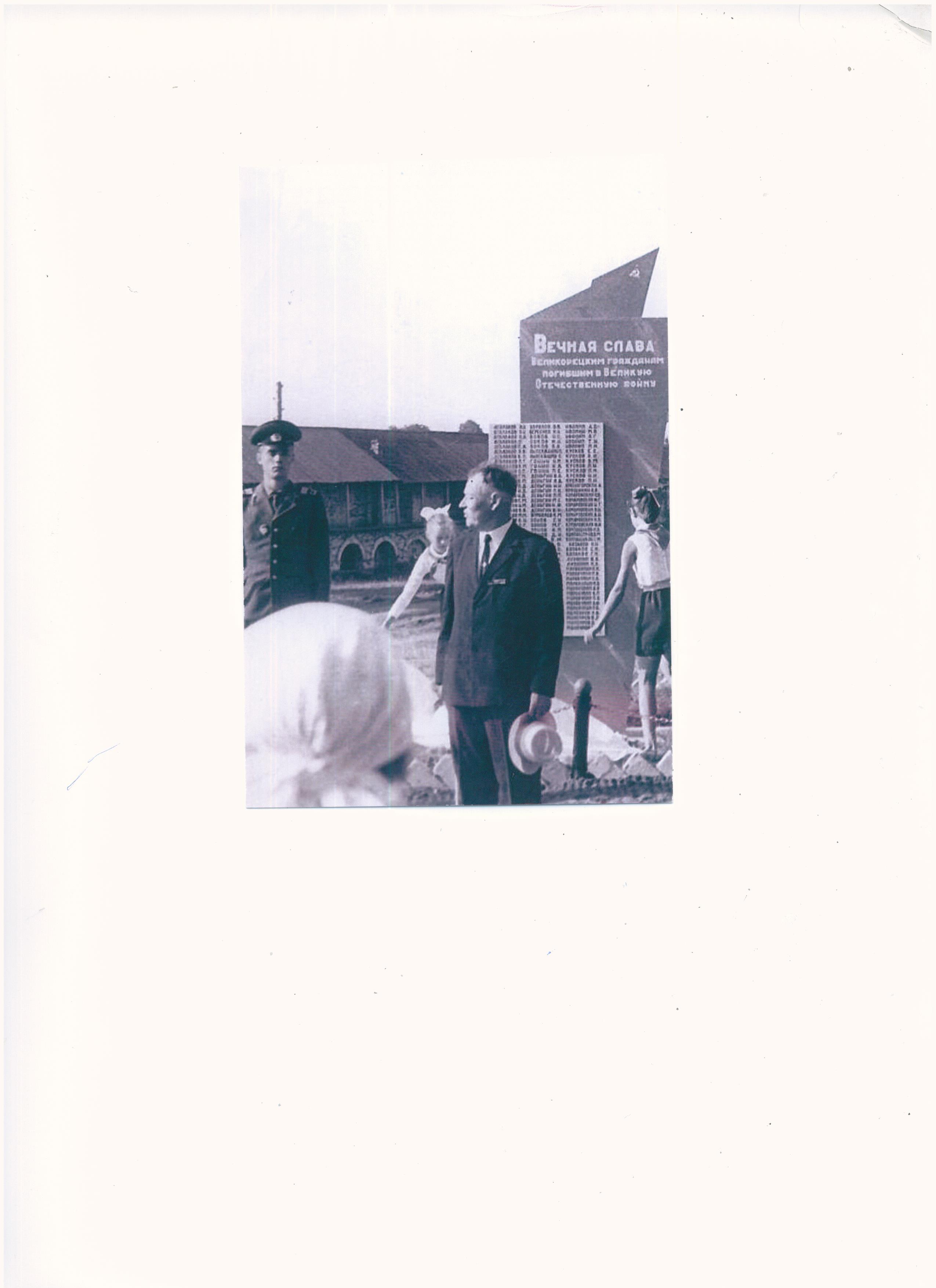 Краев Василий Никитич   Был призван по мобилизации Медянским РВК Кировской области 3 апреля 1942 года. До войны работал директором  Великорецкого детского дома.    Сначала был курсантом военного лагеря в Вишкеле московского военного округа. С 15 октября по 12 марта 1943 года – курсант Львовского военно-пехотного училища г. Кирова. Дальше – Лейтенант командир минометного взвода 3-ей минроты 3 стрелкового батальона 1262 стрелкового полка 380-ой Орловской дивизии .     Участвовал в военных действиях на Орловско – Курском направлении и в Белоруссии. В боях за деревню Будочка показал себя храбрым и опытным командиром. Он со своим взводом уничтожил 3 пулеметных и 2 минометных точки противника. За это удостоен медалью «За отвагу».   29 сентября 1943 года в близи станции Коммунара Могилевской области получил тяжелое ранение в глаза. Лечился в госпитале. Остался слепым. Награжден Орденом Отечественной войны II степени, Медалью За Победу над Германией.    После войны был внештатным  корреспондентом районной газеты «Заря Коммунизма».    Бал председателем  товарищеского суда. Вел краеведческую работу. Был коммунистом. Воспитал четырех детей.Записано со слов дочери, Краевой Нели Васильевны, проживающей в с. Велиекорецкое.